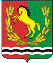 АДМИНИСТРАЦИЯМУНИЦИПАЛЬНОГО ОБРАЗОВАНИЯ РЯЗАНОВСКИЙ СЕЛЬСОВЕТ
АСЕКЕЕВСКОГО РАЙОНА ОРЕНБУРГСКОЙ ОБЛАСТИРАСПОРЯЖЕНИЕ =====================================================================28.02.2017                                       с. Рязановка                                           № 05-рО борьбе с карантинными сорняками в 2017 годуВ связи с результатами обследования территории МО Рязановский сельсовет в 2016 году Управлением Федеральной службы по ветеринарному и фитосанитарному надзору по Оренбургской области и в целях повышения эффективности мероприятий по локализации и ликвидации очагов карантинных сорняков на территории Рязановского сельсовета:Организовать и провести работу по борьбе с амброзией трёхраздельной и другими карантинными сорняками на протяжении периода с 01.05.2017 по 01.10.2017 г.Создать комиссию по координации работ по уничтожению карантинных сорняков на территории села согласно приложению № 1.Утвердить план мероприятий по борьбе с карантинными сорняками на территории МО Рязановский сельсовет согласно приложению № 2.Рекомендовать руководителям организаций и учреждений, независимо от форм собственности, а также населению села Рязановка, вести работу по уничтожению амброзии, дикой конопли и другой карантинной растительности на закреплённых и прилегающих территориях на протяжении всего вышеуказанного периода по мере их произрастания.Рекомендовать медицинским работникам Рязановского ФАПа проводить беседы с жителями села о вреде амброзии и другой сорной растительности на здоровье человека.Контроль за настоящим распоряжением оставляю за собой.Распоряжение вступает в силу после обнародования.Глава администрации                                                                     А.В. БрусиловРазослано: администрации района, прокурору района, ООО «Елань», Рязановский ФАП, МБОУ Рязановская СОШ, Рязановскому СДК, агроотдел управления сельского хозяйства, в дело.Приложение №1к распоряжению главы администрации№  05-р от 28.02.2017г.Состав комиссии по координации работ по уничтожению карантинных сорняков на территории МО Рязановский сельсовет Асекеевского районаПредседатель комиссии:Валеев А.Ф. – депутат Совета депутатов МО Рязановский сельсоветЗаместитель председателя:Моторин С.А. – депутат Совета депутатов МО Рязановский сельсоветЧлены комиссии:1. Аглиуллина Г.Х. – директор МБОУ Рязановская СОШ (по согласованию);2.Свиридов А.А.– и.о. управляющего ООО «Елань» в с. Рязановка (по     согласованию);3. Прохорова М.В. – заведующая Рязановским СДК (по согласованию);4. Ершова Т.Г. – заведующая Рязановским ФАПом (по согласованию)Приложение № 2к распоряжению главы администрации                                                                                                № 05-р от 28.02.2017гПЛАН МЕРОПРИЯТИЙпо борьбе с карантинными сорняками на территории МО Рязановский сельсовет Асекеевского района в 2017 годуНазвание карантинного объектаПланируемый период осуществления мероприятия по борьбе с указанным карантинным объектом в 2015 годуПланируемые мероприятия по борьбе с указанным карантинным объектом в 2015 годуПланируемые финансовые затраты при осуществлении мероприятий по борьбе с указаннымкарантинным объектом в 2015 годуПланируемый источник финансирования мероприятий по борьбе с указанным карантинным объектом в 2015 годуОтветственный за проведение мероприятий по борьбе с указанным карантинным объектом в 2015 году123456Амброзия трёхраздельнаяАмброзия многолетняяКонопля Май-октябрьМай-октябрьМай-октябрьСкашиваниеСкашиваниеСкашивание Общая сумма затрат на борьбу с сорной растительностью составляет семь тысяч рублейМестный бюджетГлава администрации Брусилов А.В.